2nd Six Weeks	2023-2024-AnatomyMONDAYTUESDAYWEDNESDAYTHURSDAYFRIDAY9/259/269/279/28 Early dismissal9/29Go Over Graphing Enzyme Activity and TestsPassive Transport NotesActive Transport Notes and ColoringCell Membrane ProjectCell Membrane ProjectFt. Bend County Fair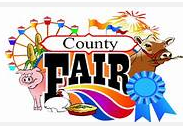 10/210/310/410/510/6Review Cell MembranesCell Membrane TestTissue VocabularyTypes of Tissue Notes and ColoringTissue Notes and PracticeTissue Graphic OrganizerButterfly Children10/910/1010/1110/1210/13Connective Tissue ColoringThe Biology of Skin ColorTissues Review GuideAustin County FairAustin County Fair10/16 Progress Report10/1710/1810/1910/20Tissue Bonus Pointsand Grade ReviewTissue TestTissue ProjectTissue ProjectTissue Project10/2310/2410/2510/2610/27Identifying Types of Tissue LabTissue Lab ContinuedSkeletal System NotesBone Matrix Coloring Bone AnatomyBones of the Hand and FootThe Aging Hand10/3010/3111/111/211/3View X RaysX ray ProjectX Ray ProjectLabel the Skeleton and SkullBag of BonesBag of Bones